Lesson 1			22 September 2014Invitations – adapted from Reading Upper Intermediate 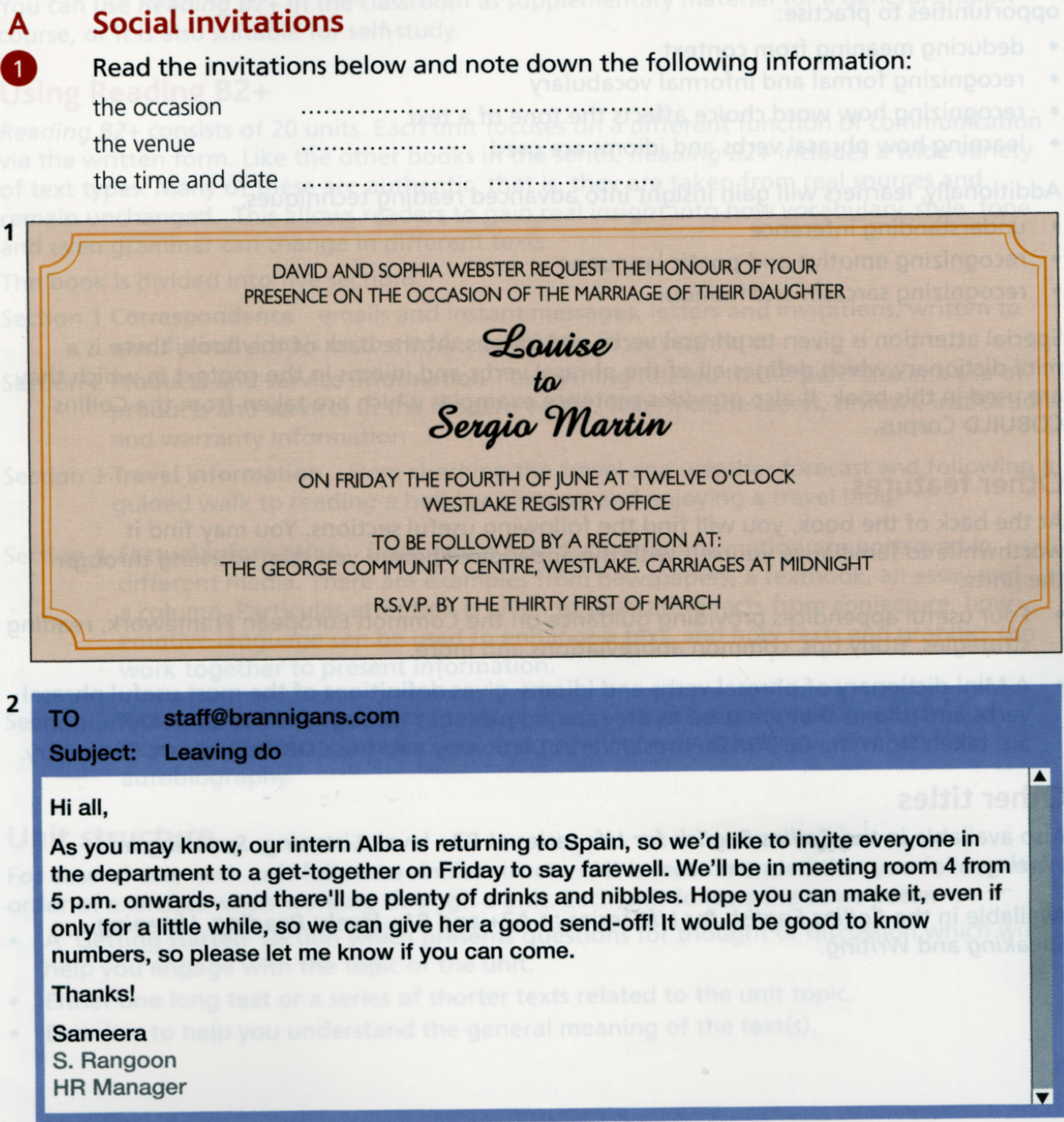 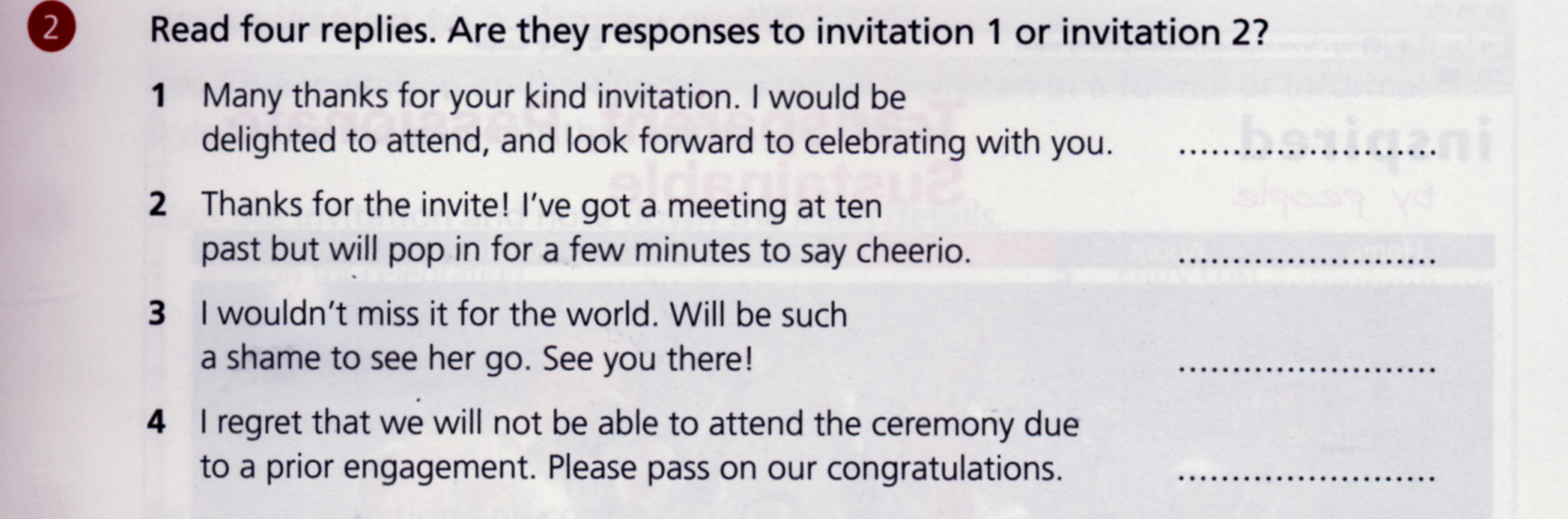 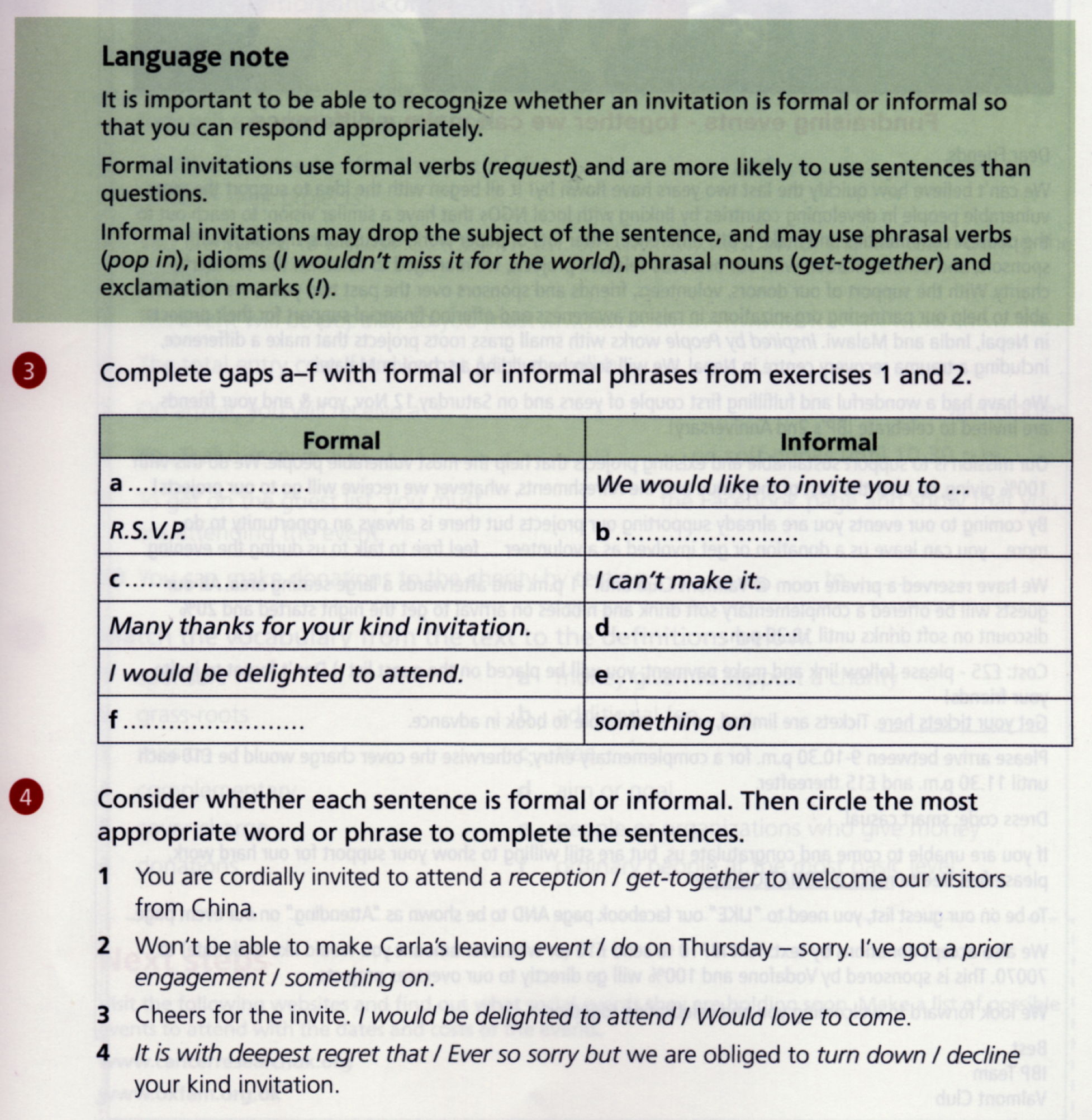 Jobs – adapter from Natural English IntermediateMatch jobs with their definitions___________________________________________ give secret information to other countries___________________________________________ look after people in hospital___________________________________________ operate on people___________________________________________ decide what to do with criminals___________________________________________ display clothes by wearing them___________________________________________ check company’s/individuals’ finances___________________________________________ earn their living from doing a sport___________________________________________ are elected by people___________________________________________ advise and represent people in court___________________________________________ work in government departmentsDo you know anyone who:works freelance? / is training to be a doctor or a nurse? / is looking for a job? /works for a multinational company? / runs their own business? / has recently given up their job? /has a job that requires a lot of traveling?judges       politicians     lawyers      accountants     civil servants      surgeons                   spies       fashion models         nurses             professional sportsmen/women       